13.02.2018  № 230О    внесении     изменений    в постановление  администрации города Чебоксары от 06.12.2011 № 553В соответствии с постановлением Правительства Российской Федерации от 14.02.2017 № 181 «О Единой государственной информационной системе социального обеспечения» администрация города Чебоксары                                                       п о с т а н о в л я е т:	1. Внести в постановление администрации города Чебоксары от 06.12.2011 № 553 «Об утверждении порядка предоставления ежемесячной денежной выплаты Почетным гражданам города Чебоксары» следующие изменения:1.1. Раздел I дополнить пунктом 1.3 следующего содержания:«1.3. Администрация города Чебоксары, предоставляющая ежемесячную денежную выплату Почетным гражданам города Чебоксары в соответствии с настоящим Порядком, обеспечивает размещение информации о предоставлении указанной меры социальной поддержки посредством использования Единой государственной информационной системы социального обеспечения (далее - ЕГИССО), в порядке и объеме, установленными постановлением Правительства Российской Федерации от 14.02.2017 № 181 «О Единой государственной информационной системе социального обеспечения», и в соответствии с форматами, установленными оператором ЕГИССО.Размещенная информация о мерах социальной поддержки может быть получена посредством использования ЕГИССО в порядке и объеме, установленными постановлением Правительства Российской Федерации от 14.02.2017 № 181 «О Единой государственной информационной системе социального обеспечения», и в соответствии с форматами, установленными оператором ЕГИССО.»;1.2. Пункт 2.2. раздела II дополнить п. 6 следующего содержания:	«6) страховое свидетельство обязательного пенсионного страхования»;1.3. Приложение к Порядку предоставления ежемесячной денежной выплаты Почетным гражданам города Чебоксары изложить в новой редакции согласно приложению к настоящему постановлению.2. Управлению информации, общественных связей и молодежной политики администрации города Чебоксары опубликовать настоящее постановление в средствах массовой информации. 3. Настоящее постановление вступает в силу со дня его официального опубликования.  4. Контроль за исполнением настоящего постановления возложить на заместителя главы администрации по социальным вопросам А.Л. Салаеву.Глава администрациигорода Чебоксары                                                                            А.О. ЛадыковПриложение к постановлению администрации города Чебоксары от 13.02.2018 № 230Приложениек Порядку предоставленияежемесячной денежной выплатыПочетным гражданам города Чебоксары                                   Главе администрации города Чебоксары                                                                 					        	           _____________________________________                                  Почетного гражданина города Чебоксары                                   					         _____________________________________                                   				_____________________________________                                                                                 _____________________________________                   (фамилия, имя, отчество Почетного гражданина,                     дата рождения, место регистрации и фактического         проживания)_____________________________________                                       (телефон домашний, мобильный)_______________________________________________________________________________________________________________                                                                                                  (паспортные данные, страховой номер 									        индивидуального лицевого счета)Заявление    	В соответствии с решением Чебоксарского городского Собрания депутатов от 17.06.2003 № 983 «О Положении о звании «Почетный гражданин города Чебоксары» (с изменениями от 26.05.2011 № 210) прошу установить мне ежемесячную денежную выплату в размере 3000 (три тысячи) рублей.    	Ежемесячную денежную выплату перечислять в _____________________________________________________________________________                           (наименование банка)на счет № ___________________________________________________________________    Я, ____________________________________________________, даю   согласие   на   обработку  и                        (фамилия имя отчество) использование моих персональных данных, содержащихся в настоящем заявлении и в представленных мною документах.«____» ____________ 20___ г.                              _____________________                                                                       (подпись)    К заявлению прилагается:    1) копия удостоверения «Почетный гражданин города Чебоксары»;    2) копия документа об открытии банковского счета;    3) копия паспорта;    4) копия пенсионного удостоверения;    5) копия страхового свидетельства обязательного пенсионного страхования.Заявление зарегистрировано __________________________________________________                              (подпись, инициалы, фамилия и должность работника                                                         исполнительной власти, уполномоченного регистрировать заявления)«____» ____________ 20___ г.____________________________Чăваш РеспубликиШупашкар хулаАдминистрацийěЙЫШĂНУ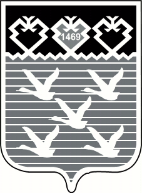 Чувашская РеспубликаАдминистрациягорода ЧебоксарыПОСТАНОВЛЕНИЕ